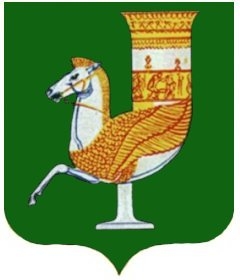 Р А С П О Р Я Ж Е Н И Е     АДМИНИСТРАЦИИ МУНИЦИПАЛЬНОГО  ОБРАЗОВАНИЯ «КРАСНОГВАРДЕЙСКИЙ РАЙОН»От 13.05.2022г. № 120-рс. КрасногвардейскоеО предоставлении разрешения на условно разрешенный вид использования земельного участка с кадастровым номером 01:03:2200017:223На основании письма отдела земельно-имущественных отношений администрации МО «Красногвардейский район» обратившегося в рабочую группу по проведению публичных слушаний по вопросам градостроительства на территориях поселений, входящих в состав МО «Красногвардейский район», протокола и заключения о результатах публичных слушаний по предоставлению разрешения на условно разрешенный вид использования земельного участка с кадастровым номером 01:03:2200017:223, опубликованного в газете «Дружба» от           12.05.2022г. № 50, руководствуясь ст. 39 Градостроительного кодекса Российской Федерации, Положением о публичных слушаниях в муниципальном образовании «Красногвардейский район», утвержденным Решением Совета народных депутатов муниципального образования «Красногвардейский район» от 02.05.2007г. № 03, в целях соблюдения прав человека на благоприятные условия жизнедеятельности, прав и законных интересов правообладателей земельных участков и объектов капитального строительства, распоряжением администрации муниципального образования «Красногвардейский район» от 24.09.2021 г. № 274-р «О создании рабочей группы по проведению публичных слушаний по вопросам градостроительства на территориях поселений, входящих в состав МО «Красногвардейский район»,  Уставом МО «Красногвардейский район»1. 1.	Предоставить отделу земельно-имущественных отношений администрации МО «Красногвардейский район» разрешение на условно разрешенные виды «(3.3) бытовое обслуживание» использования земельного участка по адресу: а. Уляп, ул. К. Кумпилова, 1 – для использования под размещение нежилого здания (баня).Согласно Правилам землепользования и застройки муниципального образования «Уляпское сельское поселение» утвержденным Решением Совета народных депутатов муниципального образования «Красногвардейский район» от 28.08.2020г. № 144, земельный участок по ул. К. Кумпилова, 1, а. Уляп находится в зоне застройки индивидуальными жилыми домами. (Ж-1).  2. Отделу архитектуры и градостроительства администрации МО «Красногвардейский район» внести соответствующее изменение в информационную систему обеспечения градостроительной деятельности МО «Красногвардейский район».3. Опубликовать настоящее распоряжение в газете «Дружба» и разместить на официальном сайте ОМСУ МО «Красногвардейский район» в сети «Интернет».4. Контроль за исполнением данного распоряжения возложить на отдел архитектуры и градостроительства администрации МО «Красногвардейский район».5. Настоящее распоряжение вступает в силу с момента его подписания.Глава МО «Красногвардейский   район»		             	                   Т.И. Губжоков